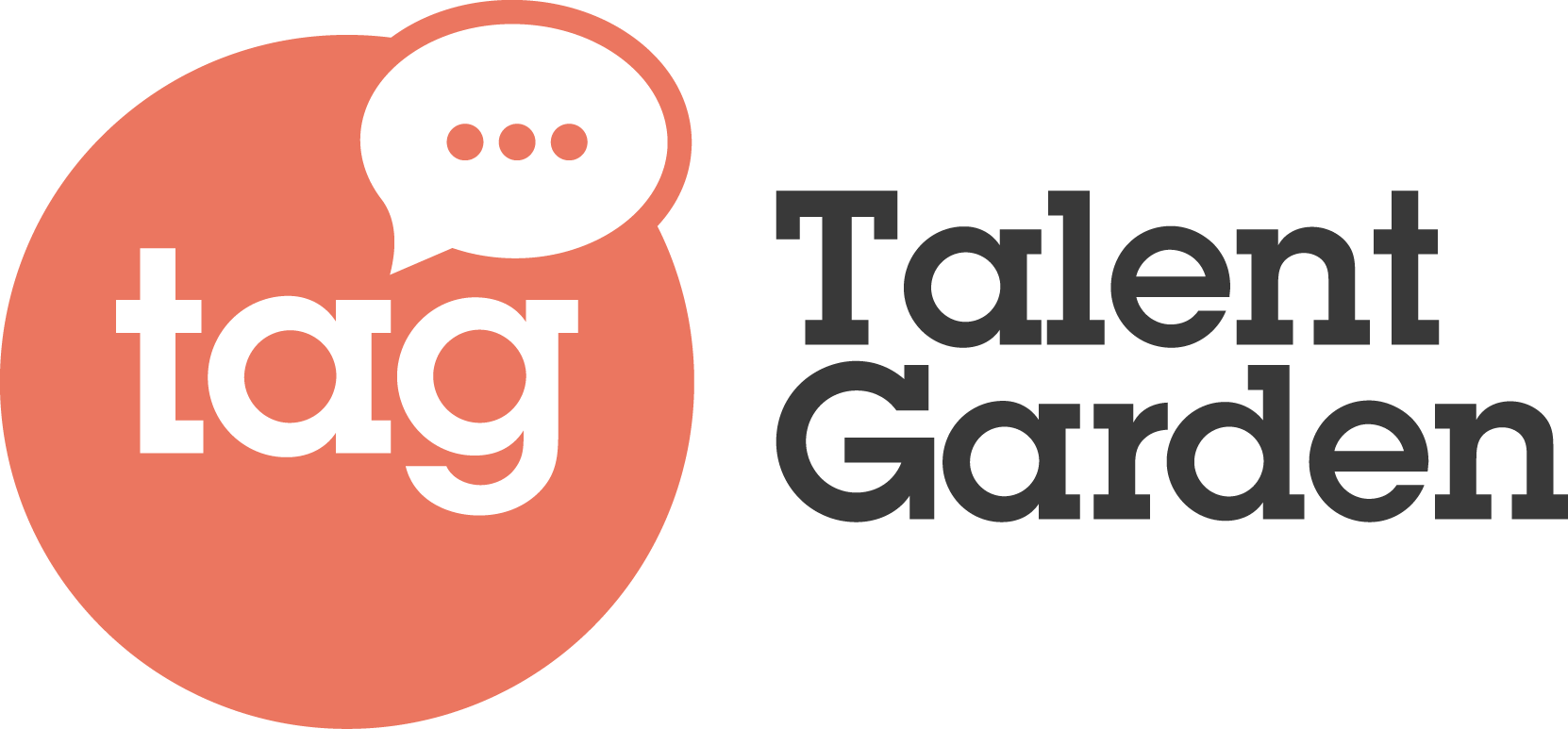 Rapporto sull’innovazione 2019 di Talent Garden#AI, #STARTUP, #IOT, #FINTECH, #BIGDATAI TEMI DELL’INNOVAZIONE PIÙ TWITTATI E DISCUSSI NELL’ULTIMO ANNO IN ITALIA.In crescita i tweet in Europa sull’innovazione che superano quota 880.000 (+30.000 rispetto al 2018). In Italia la città più sensibile nel condividere contenuti sul tema innovazione si conferma Milano, vera capitale della tweet-innovation, davanti a Bologna e Siracusa.In termini di contenuti il Fondo Nazionale per l’innovazione, la blockchain, 5G e smart cities i fili conduttori delle conversazioni su Twitter.Milano, 15 gennaio 2020 - L'innovazione è forse la "parola d'ordine" più utilizzata in tecnologia e commercio negli ultimi anni. Per il quinto anno, Talent Garden, la piattaforma leader in Europa per il networking e la formazione nell’ambito dell’innovazione digitale nata nel 2011, ha voluto analizzare quali sono stati i principali trend di discussione intorno al tema su Twitter, con il "Rapporto sull'innovazione 2019". Sono stati 882.458 i tweets a livello europeo che contenenti la parola "innovazione" e tutte le sue traduzioni nelle diverse lingue dell'Unione durante il 2019.Twitter, infatti è da sempre il social media che, più di altri, è in grado di catturare tendenze di discussione, le aree di significato associate alla parola innovazione, per capire quali sono i driver tecnologici che consentono di introdurre nuovi elementi, migliorare, modernizzare prodotti, servizi o processi; in una parola innovare. “L’innovazione è parte del nostro DNA e oltre all’aumento delle conversazioni su questo tema ci piace rilevare che anche le istituzioni che si occupano di innovazione stanno diventando centrali nel dibattito pubblico accrescendone l’importanza e la rilevanza, uscendo da quella nicchia di addetti ai lavori e contribuendo alla crescita del Paese” commenta Davide Dattoli, CEO e co-founder di Talent Garden.Il quadro europeoIl rapporto ha preso in considerazione 882.458 tweets postati nel 2019 da 180.529 utenti unici in 28 Paesi europei, il 59% di uomini ed il 41% da donne, attorno a centinaia di hashtag legati al mondo dell’innovazione.Il Paese che più di ogni altro si è dimostrato sensibile a discutere dei temi dell’innovazione su twitter è Il Regno Unito con oltre 247.000 tweet postati, davanti a Francia (211.446 tweet) e Germania (87.495 tweets). A breve distanza l’Italia, che con 87.335 tweet si posiziona al quarto posto, precedendo la Spagna (85.861 tweet).Quando si twitta sull'innovazione, in Europa, gli hashtag sono i più utilizzati sono: #ai, #startup, #iot, #bigdata, #digitaltransformation, #fintech, # industry40, #robotics, #blockchain e #cybersecurity.Ne emerge che l’innovazione vista dall'osservatorio delle conversazioni su Twitter, è un tema strettamente collegato alle tecnologie abilitanti e le startup sono viste come un motore di crescita economica.In ItaliaNel nostro Paese, sono stati 87.335 tweets legati ai temi dell’innovazione raccolti nell’ultimo anno provenienti da 12.386 utenti unici, il 67% dei quali provenienti da uomini e il 33% da donne. I temi più discussi in Italia sono stati #ai, #startup, #iot, #fintech, #bigdata, #digitaltransformation, #blockchain, #robotics, #industry40 e #5G, argomenti molto cari anche a Talent Garden.In termini di account StartupItalia, Sole 24 Ore e Mise sono quelli che più di ogni altro risultano al centro delle conversazioni relative all’innovazione su Twitter in Italia.In termini geografici, la città italiana che più di ogni altra si è dimostrata più sensibile a dialogare su twitter sui temi dell’innovazione è stata Milano, assoluta protagonista che da sola colleziona circa 20.000 tweet confermandosi capitale dell’innovazione anche nel dibattito su twitter, seguita a grande distanza da Bologna e Siracusa. Chiudono la top 5 Modena e Padova.Per quanto riguarda i contenuti, dall'analisi approfondita condotta dal Rapporto di Talent Garden, emergono alcuni fili conduttori che hanno catalizzato le conversazioni in Italia. Su tutti:il Fondo Nazionale per l’Innovazione, lo strumento istituito dall'iniziativa del MISE, che mira a sostenere start-up, scale-up e PMI innovative;la blockchain ed il made in Italy, temi caldi per l’interesse che sono stati in grado suscitare grazie anche a "La Blockchain per la tracciabilità del Made in Italy", il progetto ideato dal MISE con il supporto di IBM e la collaborazione di alcune aziende del settore tessile e dell'abbigliamento;5G, smart cities and remote surgery, temi che durante tutto il corso dell’anno hanno popolato l’attenzione su twitter trainati da argomenti come la remote surgery, sperimentata a Milano e resa possibile grazie alla tecnologia 5G, che consente di poter effettuare interventi chirurgici a distanza; l’ICity Rank 2019, il rapporto annuale di FPA, che ha confermato Milano per il sesto anno consecutivo come la città più intelligente d'Italia, seguita da Firenze e Bologna; l’annuncio a novembre delle prime 55 aziende partner MIND, il Distretto dell'Innovazione di Milano che sarà costruito nella ex area Expo con l'obiettivo di diventare un distretto dedicato alle tecnologie e alle scienze umane.“Il tema dell’innovazione nel dibattito italiano in rete è ormai un tema discusso quotidianamente” commenta Lorenzo Maternini, Vice President Global Sales & Country Manager Italy Talent Garden. “Alcuni dei temi portanti nascono dall’interazione con le aziende e le istituzioni. Nei prossimi mesi del 2020 ci aspettiamo ad esempio che il 5G  sia un tema in crescita e che pubblico e privato potranno utilizzare per sviluppare progetti in un modello di collaborazione che noi di Talent Garden promuoviamo fin dalla nostra nascita perchè crediamo fortemente che la creazione di un network e di un ecosistema digitale sia la ricetta migliore per lo sviluppo di nuove idee e per la creazione di vera innovazione”.Il rapporto è consultabile al link di seguito: http://innovationreport.talentgarden.org/Approfondimenti---Fine---Talent Garden è la piattaforma leader in Europa per il networking e la formazione nell’ambito dell’innovazione digitale. Nata nel 2011 a Brescia, ha l’obiettivo di favorire la crescita di imprenditori, professionisti e aziende di tutte le dimensioni, dalle piccole e medie realtà alle grandi Corporate attraverso la condivisione di spazi, realizzazione di attività di formazione e programmi di networking. Un modello che si è rapidamente esteso in Europa e che oggi ha portato la società ad essere presente in 26 città e 8 Paesi europei diventando leader europeo del suo settore. Questo anche grazie all’entrata nel capitale sociale, anni fa, di TIP – Tamburi Investment Partners e di alcune importanti famiglie di imprenditori italiani.ContattiUfficio Stampa Eidos - La forza delle ideeMariaclara Nitti - mcnitti@eidos.netFilippo Ferrari - fferrari@eidos.netPhone: 02 8900870I 10 Paesi che hanno discusso di più su twitter sui temi dell’innovazioneRegno Unito - 247.124 tweetFrancia -  211.446 tweetGermania - 87.495 tweetItalia – 87.335 tweetSpagna -  85.861 tweetPaesi Bassi – 35.939 tweetBelgio – 22.717 tweetIrlanda – 20.944 tweetFinlandia – 13.755 tweetSvezia – 8.225 tweetGli hashtag più utilizzati in Italia#ai - 30.208 tweet#startup – 29.300 tweet#iot - 13.256 tweet#fintech - 8.537 tweet#bigdata - 8.395 tweet#digitaltransformation - 7.440 tweet#blockchain - 6.758 tweet#robotics - 5.744 tweet#industry40 - 5.715 tweet#5G - 3.540 tweetLa 10 città italiane che hanno twittato di più sui temi dell’innovazioneMilano Bologna SiracusaModenaPadova Bolzano Roma Trento Livorno Torino